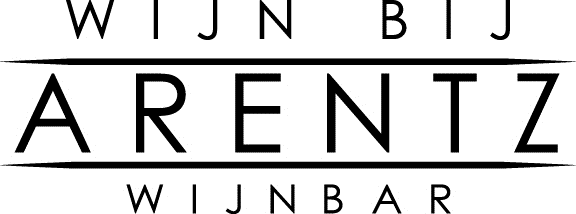 WELKOM BIJ WIJNBAR WIJN BIJ ARENTZEEN FRAAIE WIJNBAR IN HET CENTRUM VAN NIJMEGEN. WE SCHENKEN RUIM 25 WIJNEN PER GLAS EN WE HEBBEN RUIM 500 VERSCHILLENDE WIJNEN PER FLES.IN DEZE KAART VIND JE ONZE WIJNEN DIE WE OP DIT MOMENT PER GLAS SCHENKEN. DAARNAAST HEBBEN WE WAT KLEINE DINGEN OM TE ETEN ZOALS OESTERS, KAAS OF CHARCUTERIE. NAAST WIJN SERVEREN WE OOK BIER, FRIS, KOFFIE EN THEE, DAT ALLES STAAT IN DEZE KAART VERMELD.BUITEN DE KLEINE KAART HEBBEN WE OOK NOG EEN UITGEBREIDE WIJNKAART. OP DEZE KAART WERKEN WE MET EEN VASTE OPSLAG BOVENOP DE WINKELPRIJS. IN PRINCIPE SERVEREN WE DEZE WIJNEN PER FLES, MAAR VRAAG GERUST NAAR DE MOGELIJKHEDEN PER GLAS. WE VINDEN HET NAMELIJK ERG LEUK OM GEWOON WAT OPEN TE TREKKEN, WIJNEN DIE WE SPECIAAL DIE DAG PER GLAS SCHENKEN. OF VRAAG NAAR ONZE SPECIALS ONDER DE CORAVIN!GA LEKKER ZITTEN, DRINK EN GENIET EN VRAAG ONS GERUST OM WAT HULP OF UITLEG.PROOST! TEAM WIJN BIJ ARENTZOPENINGSTIJDENDONDERDAG			VAN 16.00 UUR TOT 00.00 UURVRIJDAG 				VAN 16.00 UUR TOT 00.00 UURZATERDAG				VAN 14.00 UUR TOT 00.00 UURZONDAG				VAN 14.00 UUR TOT 20.00 UURMAANDAG			VAN 16.00 UUR TOT 00.00 UURDINSDAG EN WOENSDAG ZIJN WE GESLOTENONZE KEUKEN SLUIT EEN UUR VOOR SLUITINGSTIJDHEEFT U EEN ALLERGIE, GEEF HET DAN EVEN AAN ONS DOORWIJ SCHENKEN GEEN ALCOHOL ONDER DE 18 JAARWIJ ZIJN EEN 100% ROOKVRIJ BEDRIJFAL ONZE WIJNEN ZIJN OOK TE VERKRIJGEN VIAWWW.ARENTZWIJNEN.NLWARME DRANKENBlommers CoffeeKoffie										€ 2,25Espresso										€ 2,25Doppio										€ 3,00Cappuccino 									€ 2,75Koffie verkeerd									€ 2,75Flat white 										€ 3,25Betjeman and Barton thee							€ 2,50Ceylon, Earl Grey, Jasmijn, Vert Menthe, Rooibos, Verveine	FRISDRANKENFritz Kola										€ 2,50Fritz Kola suikervrij								€ 2,50Fritz Citron										€ 2,75Fritz Melone									€ 2,75Fritz Apfelschorle									€ 2,75Fever-Tree Premium Indian Tonic						€ 3,00Fever-Tree Ginger Beer							€ 3,00Marie-Stella-Maris licht bruisend (25cl)					€ 2,75Dolomia frizzante (75cl)							€ 4,50Dolomia naturale (75cl)							€ 4,50	BIERENBier van de tapGulpener Château Neubourg (20cl)					€ 3,00Blanche de Bruxelles								€ 4,00Bier op flesSt. Bernardus Pater (6,7%)							€ 4,75St. Bernardus Tripel (8%)							€ 4,75St. Bernardus Abt 12 (10%)							€ 5,00ALCOHOLVRIJ / ALCOHOLARMLe Petit Béret Sauvignon (bio)						€ 3,75Baron de Chanteclerc (mousserend rosé)				€ 4,25Sepp Moser Zweigelt Traubensaft (biodynamisch)			€ 3,00Jever fun (0,3% bier)								€ 3,25Crodino 										€ 3,00ETENOnze keuken sluit rond een uur voor sluitingstijdPerla Verde olijven								€   4,50Marcona amandelen								€   2,75Gemengde noten								€   2,75Brood van Streekbakker Jorritmet roomboter en olijfolie						€   5,00met dipjes									€   5,00Extra brood									€   2,00Harde kaas met zoete dip							€   5,00Wisselende kazen								€ 12,50Worst van Brandt en Levie: Cubebe peper of venkelzaad	€   6,00Paté van Madame Paté met zoete dip en brood			€   6,00Rilette (varken) van Madame Paté met brood			€   6,00Jamon Iberico Bellota								€ 15,00Charcuterie 									€ 12,50Oesters (indien voorradig) per stuk					€   2,75Sardines van Ortiz met paprika en brood				€   9,00Rilette (makreel) huisgemaakt met brood				€   6,00Gerookte zalm van Landgoed Doornik met mieriksworteldip	€   9,00Octopus met zeewiersalade						€   9,00Mixplank 		 								€ 19,50MOUSSERENDE WIJNEN PER GLAS				GLAS		FLESDe Pró Cava Brut nvSpanje, Penedès.  Xarel.lo / Macabeo / Parellada	€ 4,50	€ 21,50fris - sappig fruit - milde mousseVitteaut-Alberti Crémant de Bourgogne Cuvée Lucien Brut nvFrankrijk, Bourgogne. Chardonnay / Aligoté		€ 6,00	€ 29,00blanc de blancs - elegant - zachte mousseDomaine Sérol Turbullent rosé nv				Frankrijk, Loire. Gamay						€ 6,00	€ 29,00friszoet - sappig - klein rood fruitReichsrat von Buhl Pfalz Sekt Reserve Brut nv	Duitsland, Pfalz. Weissburgunder / Chardonnay	€ 7,50	€ 36,50frisdroog - licht fruitig - lichte toasttonen - lange afdronkChampagne Gonet Brut Grande Réserve nvFrankrijk, Champagne. Pinot Noir /Chardonnay/ Meunier gisttonen - geel fruit - elegante mousse			€ 10,00	€ 49,00WITTE WIJNEN PER GLAS					GLAS		FLES	L'Arjolle Côtes de Thongue wit 2018	 Frankrijk, Languedoc. Sauvignon Blanc / Viognier 	€ 4,25 	€ 20,25 stuivend – aromatisch – fruitig										Bodega Piqueras Wild Fermented Verdejo 2018Spanje, Almansa. Verdejo					€ 4,75	 € 22,75geurig – meloen- licht eikenhout - rond				Villa Wolf Weissburgunder 2018		 Duitsland, Pfalz. Weissburgunder				€ 5,25	 € 25,25goudgeel - groene tonen - fijn fruit - appel - perzik				Dr. Loosen Riesling trocken 2017		 Duitsland, Mosel. Riesling					€ 5,25	 € 25,25loepzuiver - fris - fruitig - granny smith - citrus				Clos Marguerite The Grape Whisperer 2018		 Nieuw-Zeeland, Marlborough. Sauvignon Blanc 	€ 5,75	 € 27,75fris - geurig - citrus - buxus - lange afdronk		Monte del Frà Custoza Superiore Cà del Magro 2016		 Italië, Veneto. Garganega  / Cortese / Manzoni 	€ 6,25	 € 30,25vol - kruidig - droog – bloemig – anijs – geel fruitDi Lenardo Father’s Eyes 2018Italië, Friuli. Chardonnay 					€ 7,50	 € 36,50boter – rijp fruit – rond - eikenhoutRiesling van het momentSteeds een andere topriesling				€ 	weekprijs RODE WIJNEN PER GLAS					GLAS		FLESCastelo de Medina Castilla y León Nouveau 2018		 Spanje, Castilla y León. Tempranill	o			€ 4,75 	€ 22,75fruitig – sappig – licht gekoeld				Château Cap Saint-Martin Le Cabernet d’en Face 2016		 Frankrijk, Bordeaux. Cabernet Sauvignon		€ 5,00	 € 24,00soepel – rijp rood fruit – vleugje eikenhout			Domaine La Tour Beaumont Haut-Poitou Cabernet Franc 2018Frankrijk, Loire. Cabernet Franc				€ 5,25	 € 25,25krachtig rood fruit - licht gekoeldFamille Laplace Les 2 Vaches Rouges 2016Frankrijk, Madiran. Tannat					€ 6,50	 € 31,50pittige taninnes – donker fruit - vol			Tenuta Olim Bauda Barbera d’Asti La Villa 2017Italië, Piemonte. Barbera					€ 7,25	 € 35,25rode kersen – kruidig 												Weingut Dr. Wehrheim Spätburgunder 2016		 Duitsland, Pfalz. Spätburgunder				€ 7,50	 € 36,50fris - elegant - rijp rood fruit - zachte tannines
St. John’s Road Barossa Valley LSD 2016Australië, Barossa. Lagrein / Shiraz / Durif		€ 8,00	 € 39,00lichte houttonen – rijp donker fruit  - specerijen								Spätburgunder / Pinot Noir van het moment	 Steeds een andere top Spätburgunder / Pinot Noir € 	weekprijsROSÉ WIJNEN PER GLAS					GLAS		FLESL’Arjolle Côtes de Thongue 2018	 Frankrijk, Languedoc. Syrah / Grenache	frisdroog – fruitig - lichte kruidig - bleekroze tint 	€ 4,25 	 € 20,25Domaine de Rimauresq Côtes de Provence Cru Classé  2018		 Frankrijk, Provence. Grenache / Cinsault / Mourvèdre		droog - elegant rood fruit – kruidigheid			€ 7,00 	 € 34,00ZOETE WIJNEN PER GLAS					GLAS		FLESManseng Moelleux 2017		 Frankrijk, Gascogne. Gros Manseng			€ 4,25 	 € 20,25halfzoet - rijp fruit				SHERRY PER GLAS							GLAS		Hidalgo La Gitana Manzanilla 	 Spanje, Jerez. Palomino						€ 5,00	droog - geel fruit - gedroogde bloemen - ziltig				Alvear Montilla-Moriles Pedro XiménezSpanje, Montilla-Moriles. Pedro Ximénez				€ 6,25zoet – pruimen – chocolade -geconcentreerdPORT PER GLAS								GLAS		Quinta do Crasto Late Bottled Vintage Port 2013		 Portugal, Douro. 	Touriga Nacional / Touriga Franca / Tinta Roriz	vol - zacht - bramen - pruimen – cacao				€ 6,25			VOLG ONS OOK OP FACEBOOK EN INSTAGRAMwww.facebook.com/wijnbijarentzwww.instagram.com/wijn_bij_arentzWIJNBAR WIJN BIJ ARENTZHERTOGSTRAAT 866511 SE NIJMEGENINFO@WIJNBIJARENTZ.NL06 51415059AL ONZE WIJNEN ZIJN OOK TE VERKRIJGEN VIA DE WEBSHOPWWW.ARENTZWIJNEN.NLMINI PROEVERIJENIEDERE DONDERDAG EN ZONDAG GEVEN WE MINI PROEVERIJEN. GEWOON BINNENLOPEN EN BESTELLEN! ER IS ALTIJD EEN MOOI THEMA EN WE GEVEN ER EEN FACTSHEET BIJ VOOR WAT ACHTERGROND INFORMATIE. HOUD ONZE FACEBOOKPAGINA OF ONZE WEBSITE IN DE GATEN VOOR DE DETAILS.MAAK ’T OP MAANDAG!IEDERE MAANDAG SCHENKEN WIJ DE WIJNEN DIE WE BUITEN DE KAART PER GLAS HEBBEN OP MET KORTING. ZO WORDT DE MAANDAG INEENS EEN STUK LEUKER! OP IS OP.Zin in iets anders? We hebben altijd specials op het krijtbord en bijzondere wijnen vanaf €10,00 per glas onder de Coravin vraag ernaar! Of neem een kijkje in onze grote wijnkaart met ruim 500 wijnen per fles!Zin in iets anders?We hebben altijd specials op het krijtbord en bijzondere wijnen vanaf €10,00 per glas onder de Coravin vraag ernaar! Of neem een kijkje in onze grote wijnkaart met ruim 500 wijnen per fles!ER IS NOG VEEL MEER!VRAAG NAAR ONZE WIJNKAART VOOR DE RUIM 500 WIJNEN DIE WIJ PER FLES SCHENKEN!!!OFVRAAG NAAR ONZE SPECIALS OF BIJZONDERE WIJNEN ONDER DE CORAVIN DIE WIJ PER GLAS EN PER HALF GLAS SCHENKEN!!!MINI PROEVERIJENIEDERE DONDERDAG EN ZONDAG GEVEN WE MINI PROEVERIJEN. GEWOON BINNENLOPEN EN BESTELLEN! ER IS ALTIJD EEN MOOI THEMA EN WE GEVEN ER EEN FACTSHEET BIJ VOOR WAT ACHTERGROND INFORMATIE. HOUD ONZE FACEBOOKPAGINA OF ONZE WEBSITE IN DE GATEN VOOR DE DETAILS.MAAK ’T OP MAANDAG!IEDERE MAANDAG SCHENKEN WIJ DE WIJNEN DIE WE BUITEN DE KAART PER GLAS HEBBEN OP MET KORTING. ZO WORDT DE MAANDAG INEENS EEN STUK LEUKER! OP IS OP.